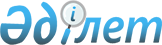 О внесении дополнения в распоряжение Премьер-Министра Республики Казахстан от 14 августа 1998 года № 154Распоряжение Премьер-Министра Республики Казахстан от 19 августа 1998 г. № 158-р

      Внести в распоряжение Премьер-Министра Республики Казахстан от 14 августа 1998 года № 154 следующее дополнение: 

      пункт 2 дополнить подпунктом 3) следующего содержания: 

      "3) провести в соответствии с действующим законодательством проверку финансовой деятельности, своевременности и полноты уплаты налогов и других обязательных платежей в бюджет с 1 января 1997 года по настоящее время.". 



 

      Премьер-Министр 

 
					© 2012. РГП на ПХВ «Институт законодательства и правовой информации Республики Казахстан» Министерства юстиции Республики Казахстан
				